Группа компаний «БАРС Груп» - российский разработчик программного обеспечения - предлагает информационно-аналитическую систему «БАРС.Здравоохранение-ТФОМС».Решение предназначено для автоматизации обработки и обмена данными между участниками обязательного медицинского страхования при осуществлении расчетов за медицинскую помощь.Система обеспечивает исполнение Приказа ФФОМС от 07.04.2011 № 79 «Об утверждении Общих принципов построения и функционирования информационных систем и порядка информационного взаимодействия в сфере обязательного медицинского страхования».Система «БАРС.Здравоохранение-ТФОМС» позволит вам:сформировать региональный сегмент единого регистра застрахованных лиц и единого реестра медицинских организаций;сформировать территориальный реестр экспертов качества медицинской помощи в сфере ОМС;осуществлять межтерриториальные расчеты за оказанную медицинскую помощь, включая сбор и обработку данных персонифицированного учета сведений о медицинской помощи;вести учет взаиморасчетов между участниками информационного взаимодействия (СМО, МО и ТФОМС);реализовать единый информационный онлайн-ресурс для обмена данными о госпитализации между участниками системы информационного взаимодействия.Решения, разработанные группой компаний «БАРС Груп» для большинства социально значимых отраслей, на сегодняшний день внедрены и с успехом функционируют в 70 субъектах РФ.Специалисты группы компаний «БАРС Груп» будут рады провести для Вас презентацию системы «БАРС.Здравоохранение-ТФОМС» в ходе личной встречи, а также ответить на вопросы по телефону, электронной почте или в режиме видеоконференций.Ответственный со стороны компании «БАРС Груп» - Иванов Игорь Сергеевич, 89807316510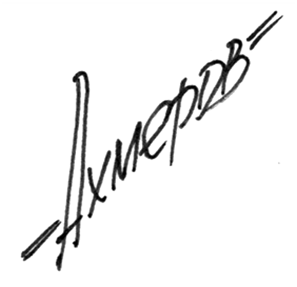 